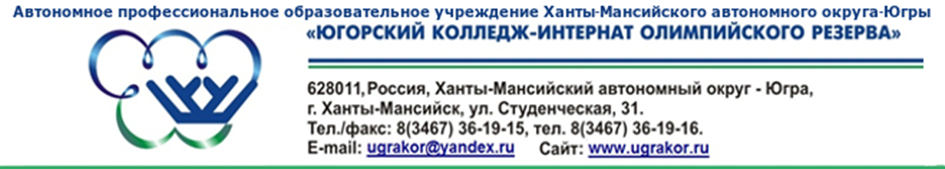 План взаимодействия Автономного учреждения профессионального образования Ханты-Мансийского автономного округа – Югры «Югорский колледж – интернат олимпийского резерва»с Хоккейным клубом “Югра-2002”Цель: Организовать взаимодействие в интересах спортсменов, для сопровождения спортивно-одаренных учащихся 9 а класса 2002 года рождения  отделения “хоккей” и построения эффективного сотрудничества учреждений-партнеров.Заместитель директора по УМР					                       Л.Н.КеримулловаКлассный руководитель 9 а класса						К.Е. Подтёпина№ п/пНазвание мероприятияСроки исполненияОтветственныйСовместное организационное родительское собрание “Организационно-правовое обеспечение  учебного и тренировочного процессов”10 сентября 2017директор ДЮСШ НП “Югра” С.В.Вимба, заместитель директора по учебно-методической работе АПОУ “ЮКИОР” Л.Н. Керимуллова, старший тренер ДЮСШВ.А.Воробьев,классный руководитель 9 а класса К.Е. ПодтёпинаОрганизация поддержки команды “Югра-2002” на домашних играх конференции “Урал-Западная Сибирь”  с хоккейными клубами “Салават Юлаев”, “Авангард”, “Металлург”, “Трактор”, “Мечел” и др.согласно календарю игрклассный руководитель К.Е. Подтёпина, представители Род. Комитета Л.Р Бояркина, А.А.Колмакова Полугодовая  аттестация спортсменов по 3 основным критериям: спортивные индивидуальные и командные достижения(техника катания, техника владения клюшкой, техника применения силовых приемов, техника тактических действий)показатели здоровья, успеваемость и поведение в школе20 декабря 2017старший тренер ДЮСШ «Югра» В.А.Воробьев,начальник отдела медицинского обеспеченияспортивной подготовки А.Г. Соколов,классный руководитель 9 а класса ЮКИОР К.Е. Подтёпина, воспитатель интернатаА. А. ГанчанИтоговая аттестация спортсменов по 3 основным критериям: спорт, здоровье, учеба19 мая 2017старший тренер В.А.Воробьев,начальник отдела медицинского обеспеченияспортивной подготовки А.Г. Соколов,классный руководитель 9 а класса ЮКИОР К.Е. Подтёпина, воспитатель интернатаА. А. ГанчанВстречи со звездами профессиональной хоккейной команды “Югра”согласно календарю игрдиректор ДЮСШ “Югра” С.В. ВимбаПсихологические тренинги “Выше командный дух!”, “Кто не падает – тот не поднимается”18 октября 201719 апреля 2018психологи ЮКИОР7.Фотографирование спортсменовапрель 2018представители Род. Комитета Л.Р Бояркина, А.А.Колмакова8.Закрытие хоккейного сезона в ДК “Октябрь”. Награждение лучших спортсменов10 мая 2018сотрудники ДК “Октябрь”, тренер ДЮСШ В.А. Воробьев,классный руководитель К.Е. Подтёпина,воспитатель интернатаА. А. Ганчан9.Итоговое родительское собрание “Итоги сезона 2017-2018. Перспективы на следующий год”25 мая 2018тренер ДЮСШ В.А. Воробьев,классный руководитель К.Е. Подтёпина